Application for a Certificate of Compliance/Renewal by an operator of a vehicle refinishing installationName and address of the operator:  ________________________________________________________________________________________________________________________________________________________________________________________________________________Address of the vehicle refinishing installation if different from 1 above:  __________________________________________________________________________________________________________________________________________________________________________________(a) Have you previously been issued with a certificate for this installation?  ______________(b) If yes to 3(a), please state the date of expiry of the previous certificate:  __________________Enclosed:❒ Report from an approved assessor appointed by the Environmental Protection Agency on the compliance of the vehicle refinishing installation; and❒ Fee of €70 payable to Meath County Council Environment Section if new certificate or if the previous certificate has lapsed. or❒ Fee of €50 payable to Meath County Council Environment Section if applying for a renewal certificate, application must not be less than 28 days prior to expiry of the current certificate of compliance otherwise the higher fees.Signature..................................................................Date..................................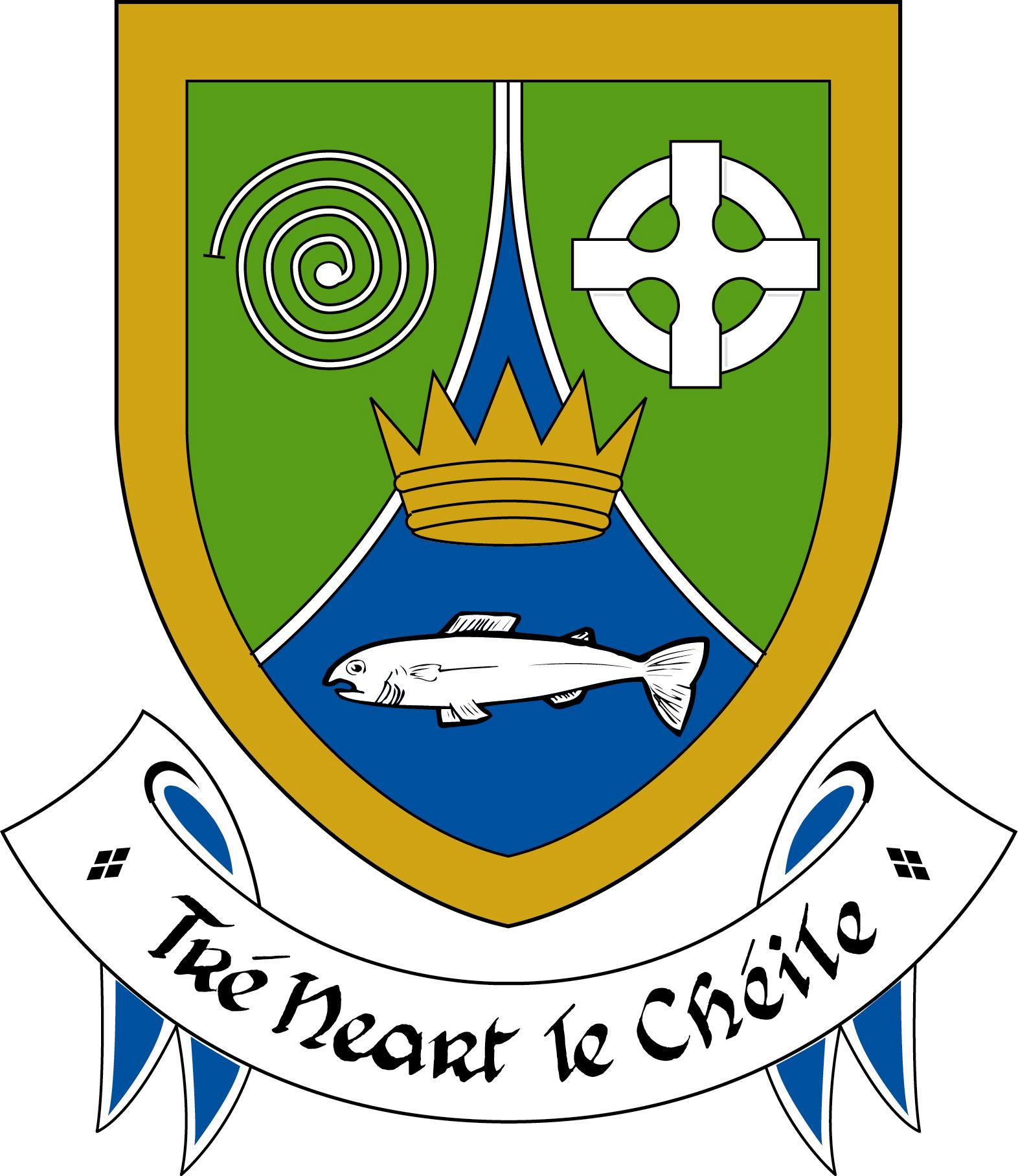 